Resource material on the Indochinese refugee movementWith the permission of Immigration, Refugees and Citizenship Canada and its Knowledge Management – Research and Evaluation group, we present this compendium of resources on the movement to Canada of the Indochinese refugees.   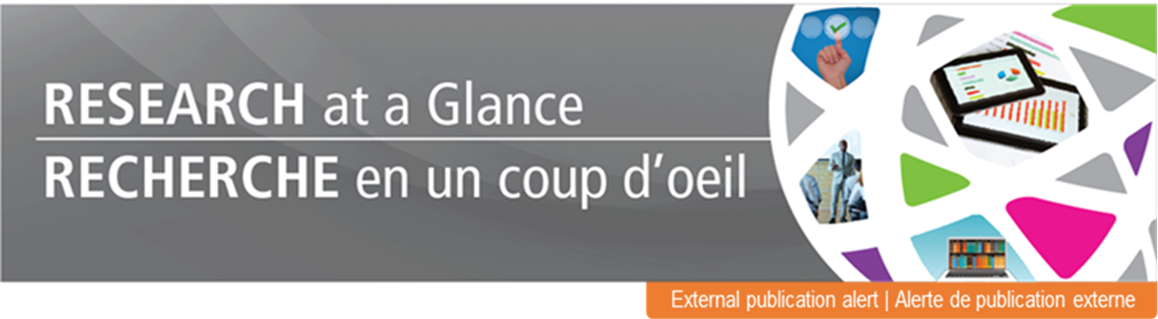 Journey to Freedom Day |Journée du Parcours vers la libertéResources | RessourcesApril 30th, 2021 | Le 30 avril 2021“In 2015, April 30 was designated Journey to Freedom Day: a day to commemorate Vietnamese refugees’ journey to Canada after the fall of Saigon in 1975 and the end of the Vietnam War.”« C’est en 2015 que le 30 avril a été désigné « Journée du Parcours vers la liberté ». Cette journée vise à commémorer le voyage des réfugiés vietnamiens vers le Canada après la chute de Saïgon en 1975 et la fin de la guerre du Vietnam. »Articles and reports | Articles et rapportsSome links may work best in Google Chrome | Certains liens peuvent mieux fonctionner dans Google Chrome·       Beyond 2020: Renewing Canada’s Commitment to Immigration (Metropolis eBook)2020 et au-delà : L'heure de renouveler l'engagement canadien en immigration (Livre numérique Metropolis)o   Canada’s Role in the Refugee Crisis: Debates on Indochinese Refugees in The Globe and Mail, 1975–1995o   A Selective Memory of the Vietnam War: Debates on Indochinese Refugees in The New York Times 1975–1995o   How Canada Defined Indochinese Refugees: Principle and Pragmatismo   Repenser les enjeux autour de la protection des réfugiés: La crise des réfugiés sud-est asiatiques, 1978–1979·       The Cambodians, Laotians and Vietnamese in Canada | Les Cambodgiens, Laotiens et Vietnamiens au Canada (2000)·       Canada's Syrian Refugee Program, Intergroup Relationships and Identities (2018)Accessed through an institutional subscription | Accès par l’entremise d’un abonnement institutionnel·       The Hai Hong Incident: One Boat’s Effect on Canada’s Policy towards Indochinese (2013-10)  ·       The Indochinese Refugee Movement and the Launch of Canada's Private Sponsorship Program             [Journal issue | Numéro de revue : Refuge, Vol. 32 No. 2 (2016)]o   The Indochinese Refugee Movement and the Launch of Canada’s Private Sponsorship Program  o   The Stories They Carried: Reflections of Vietnamese-Canadians 40 Years after That War  o   A Case Study of the Vietnamese in Toronto: Contesting Representations of the Vietnamese in Canadian Social Work Literatureo   The Vietnamese Refugee Crisis of the 1970s and 1980s: A Retrospective View from NGO Resettlement Workers  o   The Indochinese Refugee Movement and the Subsequent Evolution of UNHCR and Canadian Resettlement Selection Policies and Practices  o   Inside/Outside the Circle: From the Indochinese Designated Class to Contemporary Group Processing  o   Private Sponsorship: Complementary or Conflicting Interests?  o   The Indochinese Refugee Movement: An Exploratory Case Study of the Windsor Experience  ·       The making of the Vietnamese subject in Canada and the erasure of the Vietnam War (2016)·       Post-Migration Stresses Among Southeast Asian Refugee Youth in Canada: A Research Note (Spring 2000)Accessed through an institutional subscription | Accès par l’entremise d’un abonnement institutionnel·       The resettlement of Vietnamese refugees across Canada over three decades (2020-09-12)·       Vietnamese Communities in Canada, France and Denmark (1998-01-01)Accessed through an institutional subscription | Accès par l’entremise d’un abonnement institutionnelHistorical collections | Collections historiques·       Canadian Response to the "Boat People" Refugee Crisis (Canadian Encyclopedia (Historica Canada)Réponse canadienne à la crise des réfugiés de la mer ( L'encyclopédie canadienne (Historica Canada)·       Hearts of Freedom | Cœurs en Liberté (Carleton University)·       History of the Boat People | Histoire des réfugiés de la mer (Senator Thanh Hai Ngo)·       Journey to Freedom Day Act | La journée du Parcours vers la libertéo   SUMMARY of the Journey to Freedom Day | SOMMAIRE de la Journée du Parcours vers la liberté(Senator Thanh Hai Ngo)·       Resettlement of Indochinese refugees in Canada: looking back after twenty years (Canadian Council for Refugees)·       Vietnamese Boat PeopleFor IRCC employees | Pour les employés d’IRCC :(Other readers can request copies by writing to research-recherche@cic.gc.ca . (Autres visiteurs peuvent demander de copies en écrivant à research-recherche@cic.gc.ca )·       Canada's South East Asian refugee program 1979-1980 : speaking notes for the National Conference on Social Welfare, Cleveland, Ohio, May 21, 1980: GCDOCS ID 29256737·       Étude de l'incidence du programme de parrainage des réfugiés indochinois de 1979-1980 sur les activités des Centres d'immigration du Canada (CIC) et des Centres d'emploi du Canada (CEC): GCDOCS ID 29254218·       Évaluation du programme de parrainage des réfugiés indochinois de 1979-1980: GCDOCS ID 29253163·       Evaluation of the 1979-80 Indochinese Refugee Program: GCDOCS ID 29267698·       Evaluation of the Indochinese Refugee Group Sponsorship Program: GCDOCS ID 29449560·       Indo-Chinese designated class [Speech delivered to the Canadian Bar Association]: GCDOCS ID 29256782·       Indochinese refugees : the Canadian response, 1979 and 1980:  GCDOCS ID 29463957·       Réfugiés Indochinois : adaptation economiques: GCDOCS ID 29259224·       Réfugiés indochinois : la réponse canadienne, 1979 et 1980: GCDOCS ID 29463068·       Settlement of Indochinese refugees : a preliminary analysis based on interviews with officials of the Canada Employment and Immigration Commission: GCDOCS ID 29260627·       Southeast Asian refugee program statistical profile : January 1, 1979 - September 30, 1980: GCDOCS ID 29445788·       Speaker's kit : Indochinese refugee program: GCDOCS ID 2944658            ·       Study of the impact of the 1979-80 Indochinese Refugee Program on                  Canada Immigration Centre (CIC) and Canada Employment Centre (CEC)                  operations: GCDOCS ID 2945306Books (available to IRCC employees) | Livres (disponible aux employés d’IRCC)(Other readers would have to buy these or order them from a library.)(Autres visiteurs doivent acheter un livre ou en commander d’une bibliothèque.) ·       Running on Empty: Canada and the Indochinese Refugee Movement 1975-1980 / Michael J. Molloy, Peter Duschinsky, Kurt F. Jensen, and Robert J. Shalka. 2017.·       Canada and the Indochinese refugees / Howard Adelman. 1982.·       From being uprooted to surviving : resettlement of Vietnamese-Chinese "boat people" in Montreal, 1980-1990 / Lawrence Lam. 2000.·       The Hai Hong : profit, tears and joy / Rene Pappone. 1982.L'odyssée du "Hai Hong" : trafic, souffrances et délivrance / par René Pappone.·       Operation Lifeline : the story of the boat people [comic book] / [Operation Lifeline]. 1980?·       Réfugiés indochinois au Canada : une bibliographie = Indochinese refugees in Canada : a bibliography / par Véronique Béguet. 1992.·       Strangers at the gate : the "Boat People's" first ten years in Canada / Morton Beiser. 1999.·       Ten years later : Indochinese communities in Canada / Louis-Jacques Dorais, Kwok B. Chan, Doreen M. Indra. 1988.·       Unique refugees : the sponsorship and resettlement of Vietnamese 'boat people' in Ontario, 1978-1980 [thesis] / Rose Fine-Meyer. 2003.· Uprooting, loss and adaptation : the resettlement of Indochinese refugees in Canada / edited by Kwok B. Chan and Doreen Marie Indra. 1987Indochinese Refugees – Supplementary Reading List | Les réfugiés indochinois – Liste de lectures supplémentairesAdditional informationResearch at a Glance is designed to inform the Immigration, Refugees and Citizenship Canada (IRCC) community and other interested parties about recently published, policy-relevant research from government, academic and NGO sources. The views expressed in the documents described do not necessarily reflect those of IRCC.Please forward this message to colleagues who may be interested in subscribing to Research at a Glance.If you have a relevant topic that you would like us to share, please submit it to Research-Recherche@cic.gc.ca.criv